	MĚSTO ŽATEC	USNESENÍ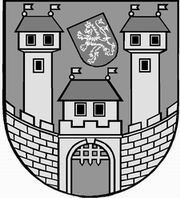 	z 	5	. jednání Zastupitelstva města Žatce 	konaného dne 	5.9.2013Usnesení č. 	93  /13	-	109 /13	  93/13	Volba návrhové komise	  94/13	Schválení programu	  95/13	Kontrola usnesení zastupitelstva města	  96/13	Zpráva o činnosti Nemocnice Žatec, o.p.s.	  97/13	Zpráva o činnosti Žatecké teplárenské, a.s.	  98/13	Prodej části pozemku p.p.č. 4584/20 v k.ú. Žatec	  99/13	Žádost o udělení výjimky ve věci uzavření kupní smlouvy na pozemek 	p.p.č. 4614/54 v k.ú. Žatec	 100/13	Rozpočtová změna	 101/13	Upuštění od vymáhání pohledávky	 102/13	Rozpočtová změna – daň z příjmu PO	 103/13	Rozpočtová změna	 104/13	Úhrada pohledávky ve splátkovém kalendáři	 105/13	Dodatek č. 3 ke zřizovací listině Mateřská škola Žatec, Bratří Čapků 2775, 	okres Louny	 106/13	Složení minirozpočtových výborů – rozpočet 2014	 107/13	Zápisy z jednání finančního výboru	 108/13	Zápis z jednání kontrolního výboru	 109/13	Zpráva o činnosti Rady města Žatce	  93/13	Volba návrhové komiseZastupitelstvo města Žatce projednalo a schvaluje návrhovou komisi ve složení p. Vladimír Martinovský, RSDr. Milan Pipal a pí Jaroslava Gajdošíková.	  94/13	Schválení programuZastupitelstvo města Žatce schvaluje program zasedání s těmito změnami:- vyjmutí bodu č. 8 - Prodej části pozemku p.p.č. 4641/6 v k.ú. Žatec- zařazení nového bodu č. 8 - Žádost o udělení výjimky ve věci uzavření kupní smlouvy na pozemek p.p.č. 4614/54 v k.ú. Žatec.	  95/13  Kontrola usnesení zastupitelstva městaZastupitelstvo města Žatce bere na vědomí kontrolu usnesení z minulého jednání zastupitelstva města a dále schvaluje opravu textu usnesení č. 48/13 ze dne 16.05.2013 tak, že částka „2.812.745,- Kč“ se mění na částku „2.774.486,- Kč“ s tím, že ostatní část textu zůstává beze změn.	  96/13	Zpráva o činnosti Nemocnice Žatec, o.p.s.Zastupitelstvo města Žatce bere na vědomí zprávu o činnosti Nemocnice Žatec, o.p.s. za období do 20.08.2013.	  97/13	Zpráva o činnosti Žatecké teplárenské, a.s.Zastupitelstvo města Žatce bere na vědomí zprávu o činnosti Žatecké teplárenské, a.s. za období 01.01.2013 – 31.07.2013.	  98/13	Prodej části pozemku p.p.č. 4584/20 v k.ú. ŽatecZastupitelstvo města Žatce schvaluje prodej části pozemku ostatní plocha p.p.č. 4584/20 podle geometrického plánu č. 5758-37/2013 ze dne 06.02.2013 nově označenou zastavěnou plochu st.p.č. 6384 o výměře 11 m2 v k.ú. Žatec spol. ČEZ Distribuce, a.s. za kupní cenu 5.500,- Kč a poplatky spojené s provedením kupní smlouvy.	  99/13	Žádost o udělení výjimky ve věci uzavření kupní smlouvy na pozemek 	p.p.č. 4614/54 v k.ú. ŽatecZastupitelstvo města Žatce schvaluje prodloužení termínu k uzavření řádné kupní smlouvy o prodeji nemovitosti p.p.č. 4614/54 fyzickým osobám nejpozději do 27.10.2013 (prodej schválen usnesením zastupitelstva města č. 65/13 ze dne 27.06.2013).	 100/13	Rozpočtová změnaZastupitelstvo města Žatce schvaluje rozpočtovou změnu na uvolnění finančních prostředků z investičního fondu k financování akce „Změna využití se stavebními úpravami části objektu ZŠ Petra Bezruče č.p. 2000, Žatec na oddělení mateřské školy“.Výdaje: kap. 741-6171-6901                   - 2.100.000,- Kč inv. fondVýdaje: kap. 714-3113-6121 org. 5500        + 2.100.000,- Kč.	 101/13	Upuštění od vymáhání pohledávkyZastupitelstvo města Žatce schvaluje na základě usnesení Exekutorského úřadu Klatovy č.j. 120 EX 1724/08-42 upuštění od vymáhání nevymožitelné pohledávky dluhu na nájmu bytu č. 5 v č.p. 2082 ul. Purkyněho v Žatci po zemřelé fyzické osobě ve výši 17.098,- Kč + příslušenství.	 102/13	Rozpočtová změna – daň z příjmu POZastupitelstvo města Žatce schvaluje rozpočtovou změnu ve výši 2.329.000,- Kč na snížení rozpočtu daně z příjmů právnických osob hrazené obcí.Příjmy: 1122                              -  2.329.000,- Kč příjem daněVýdaje: 719-6399-5362  org. 270         -  2.329.000,- Kč zaplacení daně.	 103/13	Rozpočtová změnaZastupitelstvo města Žatce schvaluje rozpočtovou změnu ve výši 936.000,- Kč na navýšení výdajů kapitoly 741 - platby daní a poplatků státnímu rozpočtuVýdaje: 741-6399-5362              + 936.000,- Kč (platba daní SR)Výdaje: 714-3113-5171 org. 5       -  936.000,- Kč (akce ZŠ a MŠ Jižní).	 104/13	Úhrada pohledávky ve splátkovém kalendářiZastupitelstvo města Žatce schvaluje dle ustanovení § 85 písm. h) zákona č. 128/2000 Sb., o obcích (obecní zřízení) ve znění pozdějších předpisů a dále na návrh Advokátní kancelářese sídlem Polská 4, Karlovy Vary, zastupující fyzické osoby, úhradu úroků z prodlení ve výši 63.452,- Kč formou měsíčních splátek 3.000,- Kč, počínaje měsícem září 2013 až do úplného zaplacení.	 105/13	Dodatek č. 3 ke zřizovací listině Mateřská škola Žatec, Bratří Čapků 	2775, okres LounyZastupitelstvo města Žatce schvaluje Dodatek č. 3 ke zřizovací listině Mateřská škola Žatec, Bratří Čapků 2775, okres Louny.	 106/13	Složení minirozpočtových výborů – rozpočet 2014Zastupitelstvo města Žatce schvaluje složení minirozpočtových výborů pro sestavení rozpočtu Města Žatce na rok 2014.	 107/13	Zápisy z jednání finančního výboruZastupitelstvo města Žatce bere na vědomí zápis z jednání finančního výboru ze dne 03.04.2013, 22.05.2013  a 12.06.2013.	 108/13	Zápis z jednání kontrolního výboruZastupitelstvo města Žatce bere na vědomí zápis z jednání kontrolního výboru ze dne 21.05.2013.	 109/13	Zpráva o činnosti Rady města ŽatceZastupitelstvo města Žatce bere na vědomí zprávu o činnosti Rady města Žatce za období od 19.06.2013 do 28.08.2013.		Místostarosta						Starostka	Ing. Jan Novotný, DiS. v.r.	Mgr. Zdeňka Hamousová v.r.Za správnost vyhotovení: Pavlína KloučkováUpravená verze dokumentu z důvodu dodržení přiměřenosti rozsahu zveřejňovaných osobních údajů podle zákona č. 101/2000 Sb., o ochraně osobních údajů v platném znění.